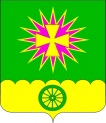 СОВЕТ НОВОВЕЛИЧКОВСКОГО СЕЛЬСКОГО ПОСЕЛЕНИЯ ДИНСКОГО РАЙОНАРЕШЕНИЕот 28.09.2023                                                                                         № 277-68/4станица НововеличковскаяО реализации органами местного самоуправления Нововеличковского сельского поселения Динского района права на осуществление деятельности по обращению с животными без владельцев, обитающими на территории Нововеличковского сельского поселения Динского районаВ соответствии с пунктом 14 части 1 статьи 14.1, статьями 19, 20 Федерального закона от 6 октября 2003 г. №131-ФЗ «Об общих принципах организации местного самоуправления в Российской Федерации, пунктом 2 статьи 3, пунктом 1 статьи 18 Федерального закона от 27 декабря 2018 г.                   № 498-ФЗ «Об ответственном обращении с животными и о внесении изменений в отдельные законодательные акты Российской Федерации», статьей 86 Бюджетного кодекса Российской Федерации, пунктом 10 статьи 10 Федерального закона от 21 ноября 2022 г. № 448-ФЗ «О внесении изменений в Бюджетный кодекс Российской Федерации и отдельные законодательные акты Российской Федерации, приостановлении действия отдельных положений Бюджетного кодекса Российской Федерации, признании утратившими силу отдельных положений законодательных актов Российской Федерации и об установлении особенностей исполнения бюджетов бюджетной системы Российской Федерации в 2023 году», на основании пункта 13 статьи 9 Устава Нововеличковского сельского поселения Динского района, Совет Нововеличковского сельского поселения Динского района р е ш и л:1. Реализовать право органов местного самоуправления Нововеличковского сельского поселения Динского района на осуществление деятельности по обращению с животными без владельцев, обитающими на территории Нововеличковского сельского поселения Динского района.2. Определить администрацию Нововеличковского сельского поселения Динского района органом местного самоуправления, реализующим право на исполнение не переданных  государственных полномочий по осуществлению деятельности по обращению с животными без владельцев, обитающими на территории Нововеличковского сельского поселения Динского района, за счет доходов местного бюджета, за исключением межбюджетных трансфертов, предоставленных из бюджетов бюджетной системы Российской Федерации, и поступлений налоговых доходов по дополнительным нормативам отчислений, в пределах бюджетных ассигнований, утвержденных решением Совета Нововеличковского сельского поселения Динского района о бюджете на соответствующий финансовый год. 3. Администрации Нововеличковского сельского поселения Динского района обнародовать настоящее решении в установленном порядке и разместить на официальном сайте Нововеличковского сельского поселения Динского района в сети «Интернет».4. Контроль за выполнением настоящего решения возложить на комиссию по вопросам ЖКХ и благоустройства Совета Нововеличковского сельского поселения Динского района и администрацию Нововеличковского сельского поселения Динского района.5. Настоящее решение вступает в силу после его официального обнародования.Председатель Совета Нововеличковского сельского поселения				          С.А.ЖуриковГлава Нововеличковскогосельского поселения                                                                            Г.М.Кова